                                                                                                             Taotluse nr ja saabumise kuupäev                                                                                                                                                       Täidab PartnerluskoguVõrumaa Partnerluskogu strateegia Ettevõtluse meede 2Alameede 2.2 "Väiketootmisettevõtete arendamine"ProjektitaotlusVõrumaa Partnerluskogu strateegia Ettevõtluse meede 2Alameede 2.2 "Väiketootmisettevõtete arendamine"ProjektitaotlusVõrumaa Partnerluskogu strateegia Ettevõtluse meede 2Alameede 2.2 "Väiketootmisettevõtete arendamine"ProjektitaotlusVõrumaa Partnerluskogu strateegia Ettevõtluse meede 2Alameede 2.2 "Väiketootmisettevõtete arendamine"ProjektitaotlusVõrumaa Partnerluskogu strateegia Ettevõtluse meede 2Alameede 2.2 "Väiketootmisettevõtete arendamine"ProjektitaotlusVõrumaa Partnerluskogu strateegia Ettevõtluse meede 2Alameede 2.2 "Väiketootmisettevõtete arendamine"ProjektitaotlusVõrumaa Partnerluskogu strateegia Ettevõtluse meede 2Alameede 2.2 "Väiketootmisettevõtete arendamine"ProjektitaotlusVõrumaa Partnerluskogu strateegia Ettevõtluse meede 2Alameede 2.2 "Väiketootmisettevõtete arendamine"ProjektitaotlusVõrumaa Partnerluskogu strateegia Ettevõtluse meede 2Alameede 2.2 "Väiketootmisettevõtete arendamine"ProjektitaotlusTaotleja nimi: Taotleja nimi: Taotleja nimi: Taotleja nimi: Taotleja nimi: Taotleja nimi: Taotleja nimi: Taotleja nimi: Taotleja nimi: Projekti nimi: Projekti nimi: Projekti nimi: Projekti nimi: Projekti nimi: Projekti nimi: Projekti nimi: Projekti nimi: Projekti nimi: Taotleja lühikirjeldus Ülevaade taotleja äritegevustest (sh. seotus teiste ettevõtetega ja/või kuulumine gruppi/kontserni), toodetest/teenustest (sh. toote/teenuse eripära), peamistest klientidest ja koostööpartneritest, viimasel majandusaastal tehtud olulisematest investeeringutest, ettevõttes rakendatavatest tehnoloogiatest ja juhtimissüsteemidest, järgneva majandusaasta planeeritavatest arendustegevustest)   Taotleja lühikirjeldus Ülevaade taotleja äritegevustest (sh. seotus teiste ettevõtetega ja/või kuulumine gruppi/kontserni), toodetest/teenustest (sh. toote/teenuse eripära), peamistest klientidest ja koostööpartneritest, viimasel majandusaastal tehtud olulisematest investeeringutest, ettevõttes rakendatavatest tehnoloogiatest ja juhtimissüsteemidest, järgneva majandusaasta planeeritavatest arendustegevustest)   Taotleja lühikirjeldus Ülevaade taotleja äritegevustest (sh. seotus teiste ettevõtetega ja/või kuulumine gruppi/kontserni), toodetest/teenustest (sh. toote/teenuse eripära), peamistest klientidest ja koostööpartneritest, viimasel majandusaastal tehtud olulisematest investeeringutest, ettevõttes rakendatavatest tehnoloogiatest ja juhtimissüsteemidest, järgneva majandusaasta planeeritavatest arendustegevustest)   Taotleja lühikirjeldus Ülevaade taotleja äritegevustest (sh. seotus teiste ettevõtetega ja/või kuulumine gruppi/kontserni), toodetest/teenustest (sh. toote/teenuse eripära), peamistest klientidest ja koostööpartneritest, viimasel majandusaastal tehtud olulisematest investeeringutest, ettevõttes rakendatavatest tehnoloogiatest ja juhtimissüsteemidest, järgneva majandusaasta planeeritavatest arendustegevustest)   Taotleja lühikirjeldus Ülevaade taotleja äritegevustest (sh. seotus teiste ettevõtetega ja/või kuulumine gruppi/kontserni), toodetest/teenustest (sh. toote/teenuse eripära), peamistest klientidest ja koostööpartneritest, viimasel majandusaastal tehtud olulisematest investeeringutest, ettevõttes rakendatavatest tehnoloogiatest ja juhtimissüsteemidest, järgneva majandusaasta planeeritavatest arendustegevustest)   Taotleja lühikirjeldus Ülevaade taotleja äritegevustest (sh. seotus teiste ettevõtetega ja/või kuulumine gruppi/kontserni), toodetest/teenustest (sh. toote/teenuse eripära), peamistest klientidest ja koostööpartneritest, viimasel majandusaastal tehtud olulisematest investeeringutest, ettevõttes rakendatavatest tehnoloogiatest ja juhtimissüsteemidest, järgneva majandusaasta planeeritavatest arendustegevustest)   Taotleja lühikirjeldus Ülevaade taotleja äritegevustest (sh. seotus teiste ettevõtetega ja/või kuulumine gruppi/kontserni), toodetest/teenustest (sh. toote/teenuse eripära), peamistest klientidest ja koostööpartneritest, viimasel majandusaastal tehtud olulisematest investeeringutest, ettevõttes rakendatavatest tehnoloogiatest ja juhtimissüsteemidest, järgneva majandusaasta planeeritavatest arendustegevustest)   Taotleja lühikirjeldus Ülevaade taotleja äritegevustest (sh. seotus teiste ettevõtetega ja/või kuulumine gruppi/kontserni), toodetest/teenustest (sh. toote/teenuse eripära), peamistest klientidest ja koostööpartneritest, viimasel majandusaastal tehtud olulisematest investeeringutest, ettevõttes rakendatavatest tehnoloogiatest ja juhtimissüsteemidest, järgneva majandusaasta planeeritavatest arendustegevustest)   Taotleja lühikirjeldus Ülevaade taotleja äritegevustest (sh. seotus teiste ettevõtetega ja/või kuulumine gruppi/kontserni), toodetest/teenustest (sh. toote/teenuse eripära), peamistest klientidest ja koostööpartneritest, viimasel majandusaastal tehtud olulisematest investeeringutest, ettevõttes rakendatavatest tehnoloogiatest ja juhtimissüsteemidest, järgneva majandusaasta planeeritavatest arendustegevustest)   Taotleja aktsionärid või osanikud Taotleja aktsionärid või osanikud Taotleja aktsionärid või osanikud Taotleja aktsionärid või osanikud Taotleja aktsionärid või osanikud Osaluse suurusOsaluse suurusOsaluse suurusOsaluse suurusNimiNimiAsukohariik (territoorium)Asukohariik (territoorium)Asukohariik (territoorium)EUREUREUR%Taotleja tähtsamad majandusnäitajadTaotleja tähtsamad majandusnäitajadTaotleja tähtsamad majandusnäitajadTaotleja tähtsamad majandusnäitajadTaotleja tähtsamad majandusnäitajadTaotleja tähtsamad majandusnäitajadTaotleja tähtsamad majandusnäitajadTaotleja tähtsamad majandusnäitajadTaotleja tähtsamad majandusnäitajadNäitaja (eurodes) Näitaja (eurodes) 2013201320142014201420152015Müügitulud (MTÜ-l ja SA-l tulud)Müügitulud (MTÜ-l ja SA-l tulud)Aruandeaasta kasum (SA-l ja MTÜ-l tulem)Aruandeaasta kasum (SA-l ja MTÜ-l tulem)TööjõukuludTööjõukuludKeskmine töötajate arvKeskmine töötajate arvProjekti eesmärk, tegevuste lühikirjeldus ja oodatavad tulemused (kirjeldada teostatava investeeringu sisu, mida soovitakse investeeringu abil saavutada ning milliseid tulemusi ja millal oodatakse)Projekti eesmärk, tegevuste lühikirjeldus ja oodatavad tulemused (kirjeldada teostatava investeeringu sisu, mida soovitakse investeeringu abil saavutada ning milliseid tulemusi ja millal oodatakse)Projekti eesmärk, tegevuste lühikirjeldus ja oodatavad tulemused (kirjeldada teostatava investeeringu sisu, mida soovitakse investeeringu abil saavutada ning milliseid tulemusi ja millal oodatakse)Projekti eesmärk, tegevuste lühikirjeldus ja oodatavad tulemused (kirjeldada teostatava investeeringu sisu, mida soovitakse investeeringu abil saavutada ning milliseid tulemusi ja millal oodatakse)Projekti eesmärk, tegevuste lühikirjeldus ja oodatavad tulemused (kirjeldada teostatava investeeringu sisu, mida soovitakse investeeringu abil saavutada ning milliseid tulemusi ja millal oodatakse)Projekti eesmärk, tegevuste lühikirjeldus ja oodatavad tulemused (kirjeldada teostatava investeeringu sisu, mida soovitakse investeeringu abil saavutada ning milliseid tulemusi ja millal oodatakse)Projekti eesmärk, tegevuste lühikirjeldus ja oodatavad tulemused (kirjeldada teostatava investeeringu sisu, mida soovitakse investeeringu abil saavutada ning milliseid tulemusi ja millal oodatakse)Projekti eesmärk, tegevuste lühikirjeldus ja oodatavad tulemused (kirjeldada teostatava investeeringu sisu, mida soovitakse investeeringu abil saavutada ning milliseid tulemusi ja millal oodatakse)Projekti eesmärk, tegevuste lühikirjeldus ja oodatavad tulemused (kirjeldada teostatava investeeringu sisu, mida soovitakse investeeringu abil saavutada ning milliseid tulemusi ja millal oodatakse)Eelarve 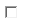 Eelarve Eelarve Eelarve Eelarve Eelarve Eelarve Eelarve Eelarve Kululiik ToetusToetusOmafinantseeringOmafinantseeringOmafinantseeringKokkuKokkuKokku KOKKUKirjeldada projekti omafinantseeringu katmise allikaidKirjeldada projekti omafinantseeringu katmise allikaidKirjeldada projekti omafinantseeringu katmise allikaidKirjeldada projekti omafinantseeringu katmise allikaidKirjeldada projekti omafinantseeringu katmise allikaidKirjeldada projekti omafinantseeringu katmise allikaidKirjeldada projekti omafinantseeringu katmise allikaidKirjeldada projekti omafinantseeringu katmise allikaidKirjeldada projekti omafinantseeringu katmise allikaidProjekti eeldatav mõju ettevõtte arengule (kirjeldada muuhulgas, kas ja kuidas mõjutab projekt ettevõtte ekspordivõimekuse ja ekspordikäibe kasvu, tootearendusvõimekust, tootlikkuse ja lisandväärtuse tõusu jms)Projekti eeldatav mõju ettevõtte arengule (kirjeldada muuhulgas, kas ja kuidas mõjutab projekt ettevõtte ekspordivõimekuse ja ekspordikäibe kasvu, tootearendusvõimekust, tootlikkuse ja lisandväärtuse tõusu jms)Projekti eeldatav mõju ettevõtte arengule (kirjeldada muuhulgas, kas ja kuidas mõjutab projekt ettevõtte ekspordivõimekuse ja ekspordikäibe kasvu, tootearendusvõimekust, tootlikkuse ja lisandväärtuse tõusu jms)Projekti eeldatav mõju ettevõtte arengule (kirjeldada muuhulgas, kas ja kuidas mõjutab projekt ettevõtte ekspordivõimekuse ja ekspordikäibe kasvu, tootearendusvõimekust, tootlikkuse ja lisandväärtuse tõusu jms)Projekti eeldatav mõju ettevõtte arengule (kirjeldada muuhulgas, kas ja kuidas mõjutab projekt ettevõtte ekspordivõimekuse ja ekspordikäibe kasvu, tootearendusvõimekust, tootlikkuse ja lisandväärtuse tõusu jms)Projekti eeldatav mõju ettevõtte arengule (kirjeldada muuhulgas, kas ja kuidas mõjutab projekt ettevõtte ekspordivõimekuse ja ekspordikäibe kasvu, tootearendusvõimekust, tootlikkuse ja lisandväärtuse tõusu jms)Projekti eeldatav mõju ettevõtte arengule (kirjeldada muuhulgas, kas ja kuidas mõjutab projekt ettevõtte ekspordivõimekuse ja ekspordikäibe kasvu, tootearendusvõimekust, tootlikkuse ja lisandväärtuse tõusu jms)Projekti eeldatav mõju ettevõtte arengule (kirjeldada muuhulgas, kas ja kuidas mõjutab projekt ettevõtte ekspordivõimekuse ja ekspordikäibe kasvu, tootearendusvõimekust, tootlikkuse ja lisandväärtuse tõusu jms)Projekti eeldatav mõju ettevõtte arengule (kirjeldada muuhulgas, kas ja kuidas mõjutab projekt ettevõtte ekspordivõimekuse ja ekspordikäibe kasvu, tootearendusvõimekust, tootlikkuse ja lisandväärtuse tõusu jms)Milliseid tegevusi on ettevõte senini teinud tootlikkuse suurendamiseks ja milliseid tulemusi on saavutatud?Milliseid tegevusi on ettevõte senini teinud tootlikkuse suurendamiseks ja milliseid tulemusi on saavutatud?Milliseid tegevusi on ettevõte senini teinud tootlikkuse suurendamiseks ja milliseid tulemusi on saavutatud?Milliseid tegevusi on ettevõte senini teinud tootlikkuse suurendamiseks ja milliseid tulemusi on saavutatud?Milliseid tegevusi on ettevõte senini teinud tootlikkuse suurendamiseks ja milliseid tulemusi on saavutatud?Milliseid tegevusi on ettevõte senini teinud tootlikkuse suurendamiseks ja milliseid tulemusi on saavutatud?Milliseid tegevusi on ettevõte senini teinud tootlikkuse suurendamiseks ja milliseid tulemusi on saavutatud?Milliseid tegevusi on ettevõte senini teinud tootlikkuse suurendamiseks ja milliseid tulemusi on saavutatud?Milliseid tegevusi on ettevõte senini teinud tootlikkuse suurendamiseks ja milliseid tulemusi on saavutatud?Kirjeldage milliseid täiendavaid võimalusi loob taotletava toetuse kasutamine ettevõtja tootlikkuse suurendamiseks?Kirjeldage milliseid täiendavaid võimalusi loob taotletava toetuse kasutamine ettevõtja tootlikkuse suurendamiseks?Kirjeldage milliseid täiendavaid võimalusi loob taotletava toetuse kasutamine ettevõtja tootlikkuse suurendamiseks?Kirjeldage milliseid täiendavaid võimalusi loob taotletava toetuse kasutamine ettevõtja tootlikkuse suurendamiseks?Kirjeldage milliseid täiendavaid võimalusi loob taotletava toetuse kasutamine ettevõtja tootlikkuse suurendamiseks?Kirjeldage milliseid täiendavaid võimalusi loob taotletava toetuse kasutamine ettevõtja tootlikkuse suurendamiseks?Kirjeldage milliseid täiendavaid võimalusi loob taotletava toetuse kasutamine ettevõtja tootlikkuse suurendamiseks?Kirjeldage milliseid täiendavaid võimalusi loob taotletava toetuse kasutamine ettevõtja tootlikkuse suurendamiseks?Kirjeldage milliseid täiendavaid võimalusi loob taotletava toetuse kasutamine ettevõtja tootlikkuse suurendamiseks?Meetme sihtvaldkonnad e-PRIA-s täitmiseks:1A - innovatsiooni ja koostöö toetamine ning teadmistebaasi arendamine maapiirkondades;
1B: põllumajanduse, toidu tootmise ja metsanduse ning teadusuuringute ja innovatsiooni vaheliste sidemete tugevdamine
1C - elukestva ja kutsealase õppe parandamine põllumajandus- ja metsandussektoris
2A - kõigi põllumajandusettevõtete majandustegevuse tulemuslikkuse parandamine ning põllumajandusettevõtete ümberkorraldamise ja moderniseerimise hõlbustamine, eelkõige eesmärgiga suurendada turul osalemist ja turule orienteeritust ning põllumajandusliku tegevuse mitmekesistamist
3A-toormetootjate konkurentsivõime parandamine nende parema integreerimise abil põllumajanduslike toiduainete tarneahelasse kvaliteedikavade kaudu, mis annavad põllumajandustoodetele lisaväärtuse, kohalike turgude edendamise ja lühikeste tarneahelate ning tootjarühmade ja -organisatsioonide ning tootmisharudevaheliste organisatsioonide kaudu
6A: tegevusvaldkondade mitmekesistamise, väikeettevõtete loomise ja arendamise ning töökohtade loomise hõlbustamine 
6B: maapiirkondade kohaliku arengu soodustamine.Meetme sihtvaldkonnad e-PRIA-s täitmiseks:1A - innovatsiooni ja koostöö toetamine ning teadmistebaasi arendamine maapiirkondades;
1B: põllumajanduse, toidu tootmise ja metsanduse ning teadusuuringute ja innovatsiooni vaheliste sidemete tugevdamine
1C - elukestva ja kutsealase õppe parandamine põllumajandus- ja metsandussektoris
2A - kõigi põllumajandusettevõtete majandustegevuse tulemuslikkuse parandamine ning põllumajandusettevõtete ümberkorraldamise ja moderniseerimise hõlbustamine, eelkõige eesmärgiga suurendada turul osalemist ja turule orienteeritust ning põllumajandusliku tegevuse mitmekesistamist
3A-toormetootjate konkurentsivõime parandamine nende parema integreerimise abil põllumajanduslike toiduainete tarneahelasse kvaliteedikavade kaudu, mis annavad põllumajandustoodetele lisaväärtuse, kohalike turgude edendamise ja lühikeste tarneahelate ning tootjarühmade ja -organisatsioonide ning tootmisharudevaheliste organisatsioonide kaudu
6A: tegevusvaldkondade mitmekesistamise, väikeettevõtete loomise ja arendamise ning töökohtade loomise hõlbustamine 
6B: maapiirkondade kohaliku arengu soodustamine.Meetme sihtvaldkonnad e-PRIA-s täitmiseks:1A - innovatsiooni ja koostöö toetamine ning teadmistebaasi arendamine maapiirkondades;
1B: põllumajanduse, toidu tootmise ja metsanduse ning teadusuuringute ja innovatsiooni vaheliste sidemete tugevdamine
1C - elukestva ja kutsealase õppe parandamine põllumajandus- ja metsandussektoris
2A - kõigi põllumajandusettevõtete majandustegevuse tulemuslikkuse parandamine ning põllumajandusettevõtete ümberkorraldamise ja moderniseerimise hõlbustamine, eelkõige eesmärgiga suurendada turul osalemist ja turule orienteeritust ning põllumajandusliku tegevuse mitmekesistamist
3A-toormetootjate konkurentsivõime parandamine nende parema integreerimise abil põllumajanduslike toiduainete tarneahelasse kvaliteedikavade kaudu, mis annavad põllumajandustoodetele lisaväärtuse, kohalike turgude edendamise ja lühikeste tarneahelate ning tootjarühmade ja -organisatsioonide ning tootmisharudevaheliste organisatsioonide kaudu
6A: tegevusvaldkondade mitmekesistamise, väikeettevõtete loomise ja arendamise ning töökohtade loomise hõlbustamine 
6B: maapiirkondade kohaliku arengu soodustamine.Meetme sihtvaldkonnad e-PRIA-s täitmiseks:1A - innovatsiooni ja koostöö toetamine ning teadmistebaasi arendamine maapiirkondades;
1B: põllumajanduse, toidu tootmise ja metsanduse ning teadusuuringute ja innovatsiooni vaheliste sidemete tugevdamine
1C - elukestva ja kutsealase õppe parandamine põllumajandus- ja metsandussektoris
2A - kõigi põllumajandusettevõtete majandustegevuse tulemuslikkuse parandamine ning põllumajandusettevõtete ümberkorraldamise ja moderniseerimise hõlbustamine, eelkõige eesmärgiga suurendada turul osalemist ja turule orienteeritust ning põllumajandusliku tegevuse mitmekesistamist
3A-toormetootjate konkurentsivõime parandamine nende parema integreerimise abil põllumajanduslike toiduainete tarneahelasse kvaliteedikavade kaudu, mis annavad põllumajandustoodetele lisaväärtuse, kohalike turgude edendamise ja lühikeste tarneahelate ning tootjarühmade ja -organisatsioonide ning tootmisharudevaheliste organisatsioonide kaudu
6A: tegevusvaldkondade mitmekesistamise, väikeettevõtete loomise ja arendamise ning töökohtade loomise hõlbustamine 
6B: maapiirkondade kohaliku arengu soodustamine.Meetme sihtvaldkonnad e-PRIA-s täitmiseks:1A - innovatsiooni ja koostöö toetamine ning teadmistebaasi arendamine maapiirkondades;
1B: põllumajanduse, toidu tootmise ja metsanduse ning teadusuuringute ja innovatsiooni vaheliste sidemete tugevdamine
1C - elukestva ja kutsealase õppe parandamine põllumajandus- ja metsandussektoris
2A - kõigi põllumajandusettevõtete majandustegevuse tulemuslikkuse parandamine ning põllumajandusettevõtete ümberkorraldamise ja moderniseerimise hõlbustamine, eelkõige eesmärgiga suurendada turul osalemist ja turule orienteeritust ning põllumajandusliku tegevuse mitmekesistamist
3A-toormetootjate konkurentsivõime parandamine nende parema integreerimise abil põllumajanduslike toiduainete tarneahelasse kvaliteedikavade kaudu, mis annavad põllumajandustoodetele lisaväärtuse, kohalike turgude edendamise ja lühikeste tarneahelate ning tootjarühmade ja -organisatsioonide ning tootmisharudevaheliste organisatsioonide kaudu
6A: tegevusvaldkondade mitmekesistamise, väikeettevõtete loomise ja arendamise ning töökohtade loomise hõlbustamine 
6B: maapiirkondade kohaliku arengu soodustamine.Meetme sihtvaldkonnad e-PRIA-s täitmiseks:1A - innovatsiooni ja koostöö toetamine ning teadmistebaasi arendamine maapiirkondades;
1B: põllumajanduse, toidu tootmise ja metsanduse ning teadusuuringute ja innovatsiooni vaheliste sidemete tugevdamine
1C - elukestva ja kutsealase õppe parandamine põllumajandus- ja metsandussektoris
2A - kõigi põllumajandusettevõtete majandustegevuse tulemuslikkuse parandamine ning põllumajandusettevõtete ümberkorraldamise ja moderniseerimise hõlbustamine, eelkõige eesmärgiga suurendada turul osalemist ja turule orienteeritust ning põllumajandusliku tegevuse mitmekesistamist
3A-toormetootjate konkurentsivõime parandamine nende parema integreerimise abil põllumajanduslike toiduainete tarneahelasse kvaliteedikavade kaudu, mis annavad põllumajandustoodetele lisaväärtuse, kohalike turgude edendamise ja lühikeste tarneahelate ning tootjarühmade ja -organisatsioonide ning tootmisharudevaheliste organisatsioonide kaudu
6A: tegevusvaldkondade mitmekesistamise, väikeettevõtete loomise ja arendamise ning töökohtade loomise hõlbustamine 
6B: maapiirkondade kohaliku arengu soodustamine.Meetme sihtvaldkonnad e-PRIA-s täitmiseks:1A - innovatsiooni ja koostöö toetamine ning teadmistebaasi arendamine maapiirkondades;
1B: põllumajanduse, toidu tootmise ja metsanduse ning teadusuuringute ja innovatsiooni vaheliste sidemete tugevdamine
1C - elukestva ja kutsealase õppe parandamine põllumajandus- ja metsandussektoris
2A - kõigi põllumajandusettevõtete majandustegevuse tulemuslikkuse parandamine ning põllumajandusettevõtete ümberkorraldamise ja moderniseerimise hõlbustamine, eelkõige eesmärgiga suurendada turul osalemist ja turule orienteeritust ning põllumajandusliku tegevuse mitmekesistamist
3A-toormetootjate konkurentsivõime parandamine nende parema integreerimise abil põllumajanduslike toiduainete tarneahelasse kvaliteedikavade kaudu, mis annavad põllumajandustoodetele lisaväärtuse, kohalike turgude edendamise ja lühikeste tarneahelate ning tootjarühmade ja -organisatsioonide ning tootmisharudevaheliste organisatsioonide kaudu
6A: tegevusvaldkondade mitmekesistamise, väikeettevõtete loomise ja arendamise ning töökohtade loomise hõlbustamine 
6B: maapiirkondade kohaliku arengu soodustamine.Meetme sihtvaldkonnad e-PRIA-s täitmiseks:1A - innovatsiooni ja koostöö toetamine ning teadmistebaasi arendamine maapiirkondades;
1B: põllumajanduse, toidu tootmise ja metsanduse ning teadusuuringute ja innovatsiooni vaheliste sidemete tugevdamine
1C - elukestva ja kutsealase õppe parandamine põllumajandus- ja metsandussektoris
2A - kõigi põllumajandusettevõtete majandustegevuse tulemuslikkuse parandamine ning põllumajandusettevõtete ümberkorraldamise ja moderniseerimise hõlbustamine, eelkõige eesmärgiga suurendada turul osalemist ja turule orienteeritust ning põllumajandusliku tegevuse mitmekesistamist
3A-toormetootjate konkurentsivõime parandamine nende parema integreerimise abil põllumajanduslike toiduainete tarneahelasse kvaliteedikavade kaudu, mis annavad põllumajandustoodetele lisaväärtuse, kohalike turgude edendamise ja lühikeste tarneahelate ning tootjarühmade ja -organisatsioonide ning tootmisharudevaheliste organisatsioonide kaudu
6A: tegevusvaldkondade mitmekesistamise, väikeettevõtete loomise ja arendamise ning töökohtade loomise hõlbustamine 
6B: maapiirkondade kohaliku arengu soodustamine.Meetme sihtvaldkonnad e-PRIA-s täitmiseks:1A - innovatsiooni ja koostöö toetamine ning teadmistebaasi arendamine maapiirkondades;
1B: põllumajanduse, toidu tootmise ja metsanduse ning teadusuuringute ja innovatsiooni vaheliste sidemete tugevdamine
1C - elukestva ja kutsealase õppe parandamine põllumajandus- ja metsandussektoris
2A - kõigi põllumajandusettevõtete majandustegevuse tulemuslikkuse parandamine ning põllumajandusettevõtete ümberkorraldamise ja moderniseerimise hõlbustamine, eelkõige eesmärgiga suurendada turul osalemist ja turule orienteeritust ning põllumajandusliku tegevuse mitmekesistamist
3A-toormetootjate konkurentsivõime parandamine nende parema integreerimise abil põllumajanduslike toiduainete tarneahelasse kvaliteedikavade kaudu, mis annavad põllumajandustoodetele lisaväärtuse, kohalike turgude edendamise ja lühikeste tarneahelate ning tootjarühmade ja -organisatsioonide ning tootmisharudevaheliste organisatsioonide kaudu
6A: tegevusvaldkondade mitmekesistamise, väikeettevõtete loomise ja arendamise ning töökohtade loomise hõlbustamine 
6B: maapiirkondade kohaliku arengu soodustamine.